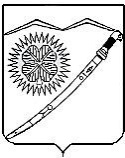 АДМИНИСТРАЦИЯ ВОЗНЕСЕНСКОГО СЕЛЬСКОГО ПОСЕЛЕНИЯЛАБИНСКОГО РАЙОНАПОСТАНОВЛЕНИЕ   от 01.04.2024                                                                                          № 38станица ВознесенскаяО внесении изменений в постановление администрации Вознесенского сельского поселения Лабинского района от 26 июня 2014 года № 201 «Об утверждении перечня  тарифов на платные услуги, работы, оказываемые муниципальным  унитарным  многоотраслевым предприятием коммунального хозяйства Вознесенского сельского поселения Лабинского района»Руководствуясь решением Совета Вознесенского сельского поселения Лабинского района от 2 декабря 2009 года № 18 «О Порядке установления тарифов на услуги муниципальных предприятий и учреждений Вознесенского сельского поселения Лабинского района», заключением по экономическому обоснованию тарифов финансового отдела администрации Вознесенского сельского поселения Лабинского района, п о с т а н о в л я ю:1. Внести изменения в постановление администрации Вознесенского сельского поселения Лабинского района от 26 июня 2014 № 201 «Об утверждении перечня  тарифов на платные услуги, работы, оказываемые муниципальным  унитарным  многоотраслевым предприятием коммунального хозяйства Вознесенского сельского поселения Лабинского района», изложив приложение в новой редакции (прилагается).2. Рекомендовать директору муниципального унитарного многоотраслевого предприятия коммунального хозяйства  Вознесенского сельского поселения Лабинского района Карагезову А.В. информацию о действующих тарифах разместить в общедоступном месте и на официальном сайте муниципального унитарного многоотраслевого предприятия коммунального хозяйства  Вознесенского сельского поселения Лабинского района в информационно-телекоммуникационной сети «Интернет».3. Главному специалисту администрации Вознесенского сельского поселения Лабинского района Плющенко Ю.А. опубликовать настоящее постановление на официальном портале Вознесенского сельского поселения Лабинского района https://chto-oms.ru и разместить на официальном сайте администрации Вознесенского сельского поселения Лабинского района http://www.spvozn.ru в информационно-телекоммуникационной сети «Интернет».4. Постановление вступает в силу со дня его официального опубликования.Глава администрацииВознесенского сельского поселенияЛабинского района                                                                       А.Н. НоздриновПриложениек постановлению администрации Вознесенского сельского поселения Лабинского районаот 01.04.2024 № 38«ПриложениеУТВЕРЖДЕНпостановлением администрации Вознесенского сельского поселения Лабинского районаот 26 июня 2014 года № 201 (в редакции постановления администрации Вознесенского сельского поселенияЛабинского районаот 01.04.2024 № 38)ПЕРЕЧЕНЬтарифов на платные услуги, работы, оказываемые муниципальным унитарным многоотраслевым предприятием коммунального хозяйства Вознесенского сельского поселения Лабинского районаГлава администрацииВознесенского сельского поселенияЛабинского района                                                                           А.Н. Ноздринов№п/пНаименование услугЕд.изм.Стоимостьруб.1Транспортные услуги трактора Беларус 82.1час801,862Услуги трактора Беларус 82.1 с косилкой (при норме выработки 20 соток в час)чассотка713,3135,663Услуги трактора Беларус 82.1 по уборке снегачас795,534Работа электросварщикачас902,255Работа газосварщикачас2199,266Услуги экскаватора час673,427Работа слесарячас214,148Услуги подсобного рабочего час242,549Услуги подсобного рабочего по покосу сорной растительности   100 кв.м./час1кв.м.463,224,6310Установка водомера1 водомер1401,87»